Websites/Resources for ipad/ipod Appshttp://techinspecialed.com/recommended-apps-by-iep-goalsskills-and-some-useful-tools/ http://www.scribd.com/doc/49125628/iPad-iPhone-iPod-Android-Apps-for-Speech-Therapists http://www.lunchboxreviews.com/app-review/category/iPad  http://www.apple.com/education/ipodtouch-iphone http://www.geekslp.com http://www.silver-kite.com/touchChathttp://slpsharing.com http://www.smarty-ears.com  http://www.ocali.org/view.php?nav_id=101 http://www.connsensebulletin.com/2011/01/apps-for-education-update http://blog.autismspectrumdirectory.com/2011/01/05/ipad-ipod-touch-and-iphone-apps-for-social-skills http://ipodclassroom.wikispaces.com http://jasontbedell.com/tutorials/ipod-touch-tutorials http://oedb.org/library/beginning-online-learning/100-ways-to-use-your-ipod-to-learn-and-study-better http://momswithapps.com  (alerts on Friday for free apps)http://ipad.freeappalert.com http://assistiveware.com http://www.iear.org http://www.friendshipcircle.org/blog/2011/02/23/11-social-skills-life-skills-apps-in-ipad-app-store/ http://www.snapps4kids.com http://mobilelearning4specialneeds.wikispaces.com/Blogosphere http://www.scribd.com/doc/24470331/iPhone-iPad-and-iPod-touch-Apps-for-Special-Education http://www.therapyapp411.com/p/what-is-therapyapp411.html http://wirededucator.wordpress.com/2008/07/25/an-ipod-touch-in-every-classroom-yes-with-education-focused-apps  http://www.grasshopperapps.com http://www.grembe.com http://kindergarten.com http://community.weareteachers.com/t5/WeAreTeachers-Blog/The-Teacher-Report-Educational-iPad-iPod-and-iPhone-Apps-That/ba-p/1945 http://www.scribd.com/doc/49125628/iPad-iPhone-iPod-Android-Apps-for-Speech-Therapists http://teacherswithapps.com/?tag=autism http://itunes.apple.com/us/app/fluency-tracker/id352274124?mt=8 http://a4cwsn.com http://www.speechgadget.com/p/apps-for-speech-therapy-and.html http://www.speechtechie.com/p/slp-apps-list.html http://web.me.com/meg.wilson/iPodsibilities/Home.html http://www.spectronicsinoz.com/iphoneipad-apps-for-aac http://drbrownsapps.com/  (Autism apps)http://www.autismepicenter.com/TEST/autism-apps.shtml http://members.boardhost.com/speakingofapps http://maximizeyourtouch.pbworks.com/w/page/30796448/FrontPage http://www.ipadsforeducation.vic.edu.au http://broxtermansblog.blogspot.com/p/app-reviews-this-section-will-give.htmlA few examples of FREE (as of this time) materials for iPhone, iPad, or Android Toy Story Read-Along (http://itunes.apple.com/us/app/toy-story-read-along/id364376920?mt=8) - "A fully interactive reading experience packed with Games, Movie Clips, Coloring Pages, Sing-along Tunes, and Surprises on every page. Hear the story read aloud, record your own narration, or explore at your own pace." Once Upon an App - Humpty Dumpty (http://onceuponanapp.com/blog/2010/09/humpty-dumpty/) - View the story with music, then help put Humpty back together again by touching the screen and shaking the device. See, Touch, Learn (http://itunes.apple.com/us/app/see-touch-learn/id406826506?mt=8#) - a picture learning system "includes a starter set of stunning, high-quality images and 60 exercises" What If? (http://itunes.apple.com/us/app/bookster/id395395617?mt=8) Small Talk Aphasia (http://itunes.apple.com/us/app/smalltalk-aphasia/id310102858?mt=8#) has a starter set of icons "designed for people with aphasia. . . provides a vocabulary of pictures and videos that talk in a natural human voice." Stickery (http://itunes.apple.com/us/app/stickery-mermaid-waters/id421951789?mt=8) "is a game set in an underwater kingdom where every living creature is a "sticker" and captured by a confused witch. Your child will help Hana and Cory, the story's main characters, to save their aquatic friends from the clutches of a confused witch. The witch can only be defeated by solving her math and literacy puzzles. There are over 30 stickers (all free) to be won!" Project Gutenberg (www.gutenberg.org/wiki/Main_Page) has "over 33,000 free ebooks to read on your PC, iPad, Kindle, Sony Reader, iPhone, Android or other portable device." Talking Tom Cat (www.appbrain.com/app/talking-tom-cat-free/com.outfit7.talkingtom) (free for Android) Talking Tom Cat (99 cents) (http://itunes.apple.com/us/app/talking-tom-cat/id377194688?mt=8) responds to your touch and repeats everything you say with a funny voice. Phrase board (http://itunes.apple.com/us/app/phrase-board/id380424676?mt=8) allows people to communicate when they are unable to speak. Designed by a Registered Nurse experienced with clients who were unable to speak or for whom speaking was too taxing. Large "Yes" and "No" buttons allow for simple usage All About Sounds (http://itunes.apple.com/us/app/all-about-sounds-initial-position/id410642457?mt=8#) - "Initial Position Words is an engaging app that makes it fun to learn and practice saying sounds in the initial position of words while playing a picture matching game." Speakinmotion (http://itunes.apple.com/us/app/speakinmotion-trial/id360654596?mt=8) for people with aphasia and apraxia Toddler Teaser Shapes (http://itunes.apple.com/us/app/toddler-teasers-shapes/id303153532?mt=8) Verbally AAC device - tap in your phrase and the app speaks for you.(http://itunes.apple.com/us/app/verbally/id418671377?mt=8#) See Touch Learn by Brain Parade - is a picture learning system designed by professionals specifically for those with autism and other special needs. (http://itunes.apple.com/us/app/see-touch-learn/id406826506?mt=8&ls=) Kindermusik Radio App - Lite (http://itunes.apple.com/us/app/kindermusik-radio-app-lite/id412509225?mt=8) Clear Captions (http://www.clearcaptions.com/?refid=0120110330DDig) Medical Encyclopedia by University of Maryland Medical System (http://itunes.apple.com/app/medical-encyclopedia/id313696784?mt=8) Doodlebuddy (http://itunes.apple.com/us/app/doodle-buddy/id313232441?mt=8) 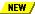 Evernote - can capture pictures for vocabulary development, and lots more (www.evernote.com/) Bubble Popper SmallTalkApps - FREE from Lingraphica (http://hosted.verticalresponse.com/168087/91e6341bd2/10009501/461e59c601/) New SmallTalk Apps SmallTalk Conversational Phrases (http://itunes.apple.com/us/app/smalltalk-conversational-phrases/id403058584?mt=8) SmallTalk Daily Activities (http://itunes.apple.com/us/app/smalltalk-daily-activities/id403060140?mt=8) SmallTalk Pain Scale (http://itunes.apple.com/us/app/smalltalk-pain-scale/id403058256?mt=8) SmallTalk Intensive Care (http://itunes.apple.com/us/app/smalltalk-intensive-care/id403057381?mt=8) The Rest of the SmallTalk Family Small Talk Aphasia Male (http://itunes.apple.com/us/app/smalltalk-aphasia-male/id403064267?mt=8) Female (http://itunes.apple.com/us/app/smalltalk-aphasia-female/id310102858?mt=8) SmallTalk Dysphagia (http://itunes.apple.com/us/app/smalltalk-dysphagia/id337184701?mt=8) SmallTalk Oral Motor Exercises (http://itunes.apple.com/us/app/smalltalk-oral-motor-exercises/id337145605?mt=8) SmallTalk Video Apps SmallTalk Phonemes (http://itunes.apple.com/us/app/smalltalk-phonemes/id384170714?mt=8) SmallTalk Consonant Blends (http://itunes.apple.com/us/app/smalltalk-consonant-blends/id384174024?mt=8) Small Talk Common Phrases (http://itunes.apple.com/us/app/smalltalk-common-phrases/id384172302?mt=8) SmallTalk Days, Months, Dates (http://itunes.apple.com/us/app/smalltalk-days-months-dates/id384171233?mt=8) SmallTalk Letters, Numbers, Colors (http://itunes.apple.com/us/app/smalltalk-letters-numbers/id384168006?mt=8) Compiled by Trish E. 6/7/2011